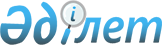 О составе межотpаслевой пpоизводственно-хозяйственной ассоциации "Павлодаpский пpомышленно-финансовый альянс"Распоpяжение Пpемьеp-министpа Республики Казахстан от 17 янваpя 1995 г. N 23-p



          В соответствии с пунктом 3 Положения о межотраслевой
производственно-хозяйственной ассоциации, утвержденного
постановлением Кабинета Министров Республики Казахстан от 6 октября
1994 г. N 1122  
 P941122_ 
  разрешить Ермаковскому ферросплавному
заводу, а также акционерным обществам "Тургайское бокситовое
рудоуправление", "Краснооктябрьское бокситовое рудоуправление",
"Керегетас" (известняковый карьер) войти в состав межотраслевой
производственно-хозяйственной ассоциации "Павлодарский
промышленно-финансовый альянс".








            Премьер-министр









					© 2012. РГП на ПХВ «Институт законодательства и правовой информации Республики Казахстан» Министерства юстиции Республики Казахстан
				